          К а р а р                                                            ПОСТАНОВЛЕНИЕ   07 июля  2016 -йыл                      № 37                          07 июля  2016 годаОб утверждении Порядка принятия решений о признании        безнадежной к взысканию задолженности по платежам в бюджет сельского поселения Юмашевский сельсовет муниципального районаЧекмагушевский район Республики Башкортостан        В соответствии с пунктом 3 постановления Правительства Российской Федерации от 6 мая 2016 года № 393 «Об общих требованиях к порядку принятия решений о признании безнадежной к взысканию задолженности по платежам в бюджеты бюджетной системы Российской Федерации», на основании Федерального закона от 6 октября . N 131-ФЗ
"Об общих принципах организации местного самоуправления в Российской Федерации", Постановляю:Утвердить прилагаемый Порядок принятия решений о признании безнадежной к взысканию задолженности по платежам в бюджет сельского поселения Юмашевский сельсовет муниципального района Чекмагушевский район Республики Башкортостан (Приложение №1).Утвердить состав комиссии по принятию решений о признании безнадежной к взысканию задолженности по платежам в бюджет сельского поселения Юмашевский сельсовет муниципального района Чекмагушевский район Республики Башкортостан (Приложение №2).         3.  Контроль за исполнением  настоящего постановления возложить на постоянную комиссию по бюджету, налогам, вопросам муниципальной собственности (председатель Иванов А.В.).Глава сельского поселения                             Е.С.Семенова                                                                                  Приложение № 1 к                                                                                     постановлению                                                                                 главы администрации                                                                                 сельского поселения                                                                                 Юмашевский сельсоветмуниципального районаЧекмагушевский районРеспублики Башкортостан                                                                                 от 07.07.2016г. № 37ПОРЯДОКпринятия решений о признании безнадежной к взысканию задолженности по платежам в бюджет сельского поселения Юмашевский сельсовет муниципального района Чекмагушевский район Республики Башкортостан администрируемых администрацией сельского поселения Юмашевский сельсовет муниципального района Чекмагушевский район Республики БашкортостанОбщие положения1. Настоящий Порядок разработан в соответствии с действующим законодательством и устанавливает правила принятия решений 
о признании безнадежной к взысканию задолженности по платежам 
в консолидированный бюджет муниципального района Чекмагушевский район Республики Башкортостан юридических и физических лиц, индивидуальных предпринимателей администрируемых администрацией сельского поселения Юмашевский сельсовет муниципального района Чекмагушевский район Республики Башкортостан взыскание которых оказалось невозможным в силу причин экономического, социального или юридического характера в случаях, предусмотренных пунктом 2 настоящего Порядка.1.1. В сумму задолженности, подлежащую списанию перед бюджетом сельского поселения Юмашевский сельсовет муниципального района Чекмагушевский район Республики Башкортостан, включается основной долг, а также сумма по пеням и штрафам, начисленная за несвоевременную оплату соответствующих платежей.2.. Платежи в бюджет, не уплаченные в установленный срок (задолженность по платежам в бюджет), признаются безнадежными 
к взысканию в следующих случаях:1) смерти физического лица - плательщика платежей в бюджет или объявления его умершим в порядке, установленном гражданским процессуальным законодательством Российской Федерации; 2) признания банкротом индивидуального предпринимателя - плательщика платежей в бюджет в соответствии с Федеральным законом 
от 26 октября 2002 года N 127-ФЗ "О несостоятельности (банкротстве)" 
в части задолженности по платежам в бюджет, не погашенным по причине недостаточности имущества должника; 3) ликвидации организации - плательщика платежей в бюджет в части задолженности по платежам в бюджет, не погашенным по причине недостаточности имущества организации и (или) невозможности 
их погашения учредителями (участниками) указанной организации 
в пределах и порядке, которые установлены законодательством Российской Федерации; 4) принятия судом акта, в соответствии с которым администратор доходов бюджета утрачивает возможность взыскания задолженности 
по платежам в бюджет в связи с истечением установленного срока 
ее взыскания (срока исковой давности), в том числе вынесения судом определения об отказе в восстановлении пропущенного срока подачи заявления в суд о взыскании задолженности по платежам в бюджет;5) вынесения судебным приставом-исполнителем постановления 
об окончании исполнительного производства и о возвращении взыскателю исполнительного документа по основаниям, предусмотренным пунктами 3и 4 части 1 статьи 46 Федерального закона от 2 октября 2007 года N 229-ФЗ 
"Об исполнительном производстве", если с даты образования задолженности по платежам в бюджет прошло более пяти лет, в следующих случаях:размер задолженности не превышает размера требований к должнику, установленного законодательством Российской Федерации 
о несостоятельности (банкротстве) для возбуждения производства по делу 
о банкротстве;судом возвращено заявление о признании плательщика платежей 
в бюджет банкротом или прекращено производство по делу о банкротстве 
в связи с отсутствием средств, достаточных для возмещения судебных расходов на проведение процедур, применяемых в деле о банкротстве.3. Помимо случаев, предусмотренных пунктом 2 настоящей Порядка административные штрафы, не уплаченные в установленный срок, признаются безнадежными к взысканию в случае истечения установленного Кодексом Российской Федерации об административных правонарушениях срока давности исполнения постановления о назначении административного наказания при отсутствии оснований для перерыва, приостановления или продления такого срока. Порядок принятия решения о признании безнадежной к взысканию и списании задолженности 2.1.Решение о признании безнадежной к взысканию и списании задолженности принимается Комиссией, состав которой утверждается постановлением главы администрации сельского поселения  (далее - Комиссия).2.2.Комиссия рассматривает представленные сведения и принимает решение о списании задолженности или об отказе в списании не позднее 
30 дней с момента представления сведений.2.3.Решения Комиссии принимаются простым большинством голосов членов Комиссии по каждому должнику индивидуально.2.4.Решения Комиссии оформляются актом в трех экземплярах, которые подписываются председателем и всеми членами Комиссии, участвовавшими в рассмотрении документов (приложение №1).2.5.Оформленный Комиссией акт о признании безнадежной 
к взысканию задолженности по платежам в бюджет утверждается главой администрации сельского поселения Юмашевский сельсовет  муниципального района Чекмагушевский район  Республики Башкортостан.III. Перечень документов, необходимых для списания безнадежной к взысканию задолженностиРешение о признании безнадежной к взысканию и списании задолженности принимается на основании следующих документов:1) выписка из отчетности администратора доходов бюджета 
об учитываемых суммах задолженности по уплате платежей в бюджеты бюджетной системы Российской Федерации;2) справка администратора доходов бюджета о принятых мерах 
по обеспечению взыскания задолженности по платежам в бюджет;3) документы, подтверждающие случаи признания безнадежной 
к взысканию задолженности по платежам в бюджет, в том числе:документ, свидетельствующий о смерти физического лица - плательщика платежей в бюджет или подтверждающий факт объявления 
его умершим;документ, содержащий сведения из Единого государственного реестра индивидуальных предпринимателей о прекращении деятельности вследствие признания банкротом индивидуального предпринимателя - плательщика платежей в бюджет, из Единого государственного реестра юридических лиц о прекращении деятельности в связи с ликвидацией организации - плательщика платежей в бюджет;судебный акт, в соответствии с которым администратор доходов бюджета утрачивает возможность взыскания задолженности по платежам 
в бюджет в связи с истечением установленного срока ее взыскания (срока исковой давности), в том числе определение суда об отказе в восстановлении пропущенного срока подачи в суд заявления о взыскании задолженности 
по платежам в бюджет;постановление судебного пристава-исполнителя об окончании исполнительного производства при возврате взыскателю исполнительного документа по основаниям, предусмотренным пунктами 3 и 4 части 1 статьи 46 Федерального закона "Об исполнительном производстве".IY. Заключительные положения4.1. Изменения, связанные со списанием задолженности, вносятся 
в отчетность на 1-е число месяца, следующего за месяцем, в котором принято решение о списании задолженности.Приложение № 2 к                                                                                     постановлению                                                                                 главы администрации                                                                                 сельского поселения                                                                                  Юмашевский сельсоветмуниципального районаЧекмагушевский районРеспублики Башкортостан                                                                                 от 07.07.2016 г. № 37Состав комиссиипо принятию решений о признании безнадежной к взысканию задолженности по платежам в бюджет сельского поселения Юмашевский сельсовет муниципального района Чекмагушевский район Республики Башкортостан администрируемых администрацией сельского поселения Юмашевский сельсовет муниципального района Чекмагушевский район Республики БашкортостанПредседатель комиссии:Семенова Е.С. – глава сельского поселения Юмашевский сельсоветЧлены комиссии:Михайлова О.И.- управляющий делами администрации сельского поселения                              Юмашевский сельсоветГарифуллина И.Ф. – специалист администрации сельского поселения                                Юмашевский сельсоветБАШ[ОРТОСТАН  РЕСПУБЛИКА]ЫСА[МА{ОШ  РАЙОНЫ муниципаль районЫНЫ@   ЙОМАШ АУЫЛ СОВЕТЫ АУЫЛ  БИЛ^м^]Е  ХАКИМИ^ТЕ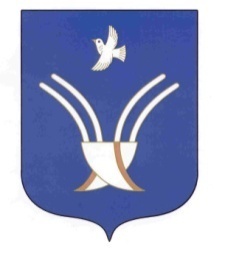 Администрация сельского поселения ЮМАШЕВСКИЙ СЕЛЬСОВЕТмуниципального района Чекмагушевский район Республики Башкортостан